EAGLE COUNTY CONSERVATION DISTRICT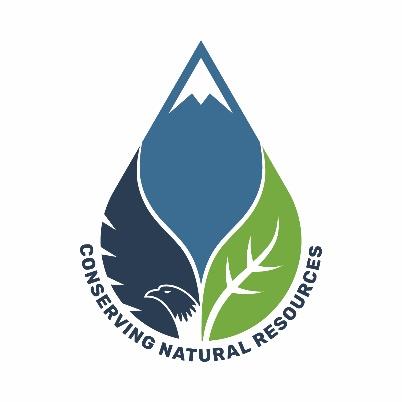 PO Box 360 Eagle, CO  81631 (970) 445-0307 Monthly Board Meeting Agenda April 13th, 20225:30pm at the Road and Bridge FacilityMeeting called to order at: 5:46pmSupervisors Present: Scott Schlosser, Clayton Gerard, Jay Taylor, Shawn Bruckman, Scott JonesSupervisors Absent: Ken Marchetti, Wendy SacksGuests:  Stephen Jaouen, Denyse Schrenker, Matt SolomonApproval of Minutes: motion to approveRoll Call Reports: Board member miles & hours spent on conservation starting with the last regular meeting held March 9th, 2022Treasurer’s Report:Alpine Checking Account balance: $Money Market Account balance: $Cell phone and zoom recording-Laura presented 3 options and suggests we use Ring Central for $20-34/month.Shawn asked if it is in our budget?Clayton asked if we can pick our own phone number - they give us several options to pick from but we don’t get to select a totally unique number We decided we would like to wait until Wendy or Ken is here to confirm if this is feasible in our budget. Laura still needs to look into if we need Vests + Hats-Laura still looking into pricing - first estimate Vests cost $75 each.  Shawn request that Laura get more pricing and come back to us with a few options and a format budget request Shawn suggest looking into trick threads. Clayton will send another contact to Laura Board Meeting Location-Denyse can get us a room in the Eagle County building with better technical features for hybrid in-person and zoom meetings. Motion to hold meetings all in Payroll- Semi-monthly-Table until Wendy is hereGUEST: Matt SolomonRunning for Senate district 8, 10 counties which includes Eagle Matt is running unopposed for Republican seat Goal to have Western Colorado more accurately represented at the state Matt was on the Eagle Town Council for 6v years, considers himself a LEADER not a politicianbackground 21 years of public service as parametric, coroner & law enforcement also a business owner with robust history of entrepreneurship, including Alpine Arms in Eagle Agriculture knowledge: fencing is hard, water rights are big - we need to figure out a way to guard ourselves from front range, looking at ECCD to educate on challenges that agriculture currently faces contact info:970-376-2146matt@mattsolomon.coTopics to Discuss:PR Contract + Updates- Shawn moves to approve the contract from Cliff, Scott S secondsMotion passes unanimous Cliff reviewed the overview of the board’s goals that he gathered from one-on-one interviews.Cliff recommends that we remove or replace the words “Eagle County” from our nameScott J notes that there are some requirements from the state that we will need to review to ensure we are meeting guidelinesLaura will check with Cindy Laire or Nikki Brinson at CSCBCliff & Laura have been working on a list of organizations, non-profits, agencies, etc – Goal to reach out to 5/week to set up coffee date, one-on-one, board presentation, etc. to educate them on who we are, what we do and introduce the mill levy-   	Laura will send a list of organizations out this weeko   Please add to that list and also put your name next to any organization that you have any association withEC Grading Permit--   	Scott J has reached out to Eagle County about the current grading permit verbiage, EC Engineers seem to agree that it does need to be updated. Scott J’s contact is Ben Gerdes-   	Building Code current language says that “…permit is required when grading ALL SOIL as outlined in 2009 international building code appendix J…”-   	Now we need guidance on how to change policy in EC. Our understanding is that this would be an amendment to the building code or change permit.-   	We would like to see agricultural exemptions in the current language. This would also require a definition of “Agriculture”. Would also need to clarify that the grading activity would need to be agricultural related  -   	Suggestion to look at Garfield County grading language. They seem to be more reasonable for ag users.-   	Stephen reminds us that Colorado is a “Right to Farm” State according to Colorado Revised Statute – we have a right to farm and the County can not interfere with agricultural rights.-   	Shawn made a motion for Laura to write letter to Eagle County Planning and Zoning department (and copy Ben Gerdes) requesting for them to consider a language amendment their Land Use code through a public process to use the Garfield County grading permit agricultural exemption verbiage-   	Clayton seconds. Motion passes unanimouslyLocal Work Group-In- person at CreekSide @ 5:30pmThursday, June 23Laura will get pricing for a 20 person gatheringWe will also gather feedback from stakeholders at the Luark tour on June 17 and potentially have a poster to hang at the Burns church for feedback there tooEagle River Fund Stakeholders-Update: they are done with feasibility. They have ECCD as a stakeholder and Kate Berg is opening up seats for the steering committee, wondering if we would like a seat.Laura and Cliff are meeting with ERWSD would like a seat on the Eagle river Watershed BoardCSSRM/ECCD Joint Summer Field Day Update--   	June 17th 9am-3pm-   	Catering with Cowboy Catering ($15/person, waiving delivery fee & adding some extra sides)-   	Portapotty reserved $75-   	Max number of people is 50-   	Tickets are available through eventbrite-   	All registration funds go through ECCD, after all expenses paid and additional moneys will be split 50/50 with the CSSRM-   	PLEASE SEND FLYER TO EVERYONE YOU KNOW!!-   	CSSRM would like us to put together a summary of how NRCS, ECCD & Luarks have all been working together. Potential to put together a poster of newspaper articles that Edith Lederhause has saved-   	Social media posts will go out this weekSTAR Contract + Updates-·   	$96,000·   	Discussion around the $25,000 equipment match, laura will inquire more on this but answers are not needed in order for us to the move forward with the contract because it is not required to use that·   	Shawn moves to sign the star contract, Clayton seconds, motion passes unanimous  VENCE Updates-1. 	Eagle Ranch Wildlife Committee Donor Card- Laura sent a thank you card2. 	Upcoming Workshop- first training this Friday April 15 11am-2pm, second workshop is postponed or canceled because of a local funeral that many participants will be attending3. 	Privacy Agreements- more will be discussed on this Friday with Rancher participants. Retta, Laura & Stephanie will be reviewing contracts again after Friday discussion  4. 	Technicians- Agreement signed with Allegra (Tech Lead) Matt E (Field Tech) has accepted verbally but not signed paperwork yet5. 	Collars- Need to decide whether or not to limit collar use within the district; Clayton wishes to not provide collars to neighboring districts and reserve them for years 2 and 3. 6. 	Towers- The meeting with the NRCS CIG contracts went well and Federal towers will be allowed on Federal landsDrought Applications (Final Review)-Clayton moves to approve ditch improvement, Scott S seconds, motion pass unanimousBroad discussion on other events that have happened in the past month- meetings, conferences, etc.NRCS Report:Eagle River came up to average with this last storm – note that “average” is a new average based on the new drought normExpected 65% inflows at Lake Powell this yearHeadwaters bring some optimismNRCS is going through contracts now (about 12 total) and probably won’t take more contracts this year because trying to offset additional unanticipated costs due to prices going out. (only 2 in Eagle County) most are silt / salinity projects, only 1 big irrigation project in Emma.   CSU Ext Update:Grazing School is coming up (Tuesdays?) in August and SeptemberMail Review:Next Meeting Date: May 11, 2022Adjourn:Notes taken by: Shawn Bruckman (Secretary)BOARD MEMBERHOURSMILESScott JonesScott Schlosser1625Wendy SacksClayton Gerard1220Shawn Bruckman2075Jay Taylor10        14Ken Marchetti